NOTES:  Fragrance Load is 10% Delete ‘Candle’ or ‘Melt’ as appropriateText in red is optional and may be removedFresh Air Candle / Melt(Contains: Eucalyptol, Linalool)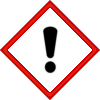 Warning:May cause an allergic skin reaction. Causes serious eye irritation.Avoid breathing vapour or dust. Wear protective gloves & eye protection. IF ON SKIN: Wash with plenty of soap and water.. If skin irritation or rash occurs: Get medical advice/attention. IF IN EYES: Rinse cautiously with water for several minutes. Remove contact lenses, if present and easy to do. Continue rinsing. If eye irritation persists: Get medical advice/attention. Wash contaminated clothing before reuse.  Dispose of contents/container to approved disposal site, in accordance with local regulations. Contains Linalyl acetate, l-Menthone. May produce an allergic reaction.Company Name, Company Address, Company Telephone Number